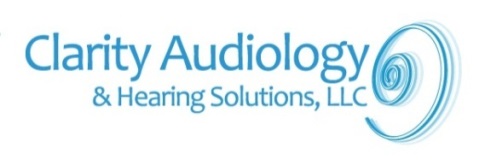 ADULT CASE HISTORYName: ________________________________________________________  Date: __________________________________Are you currently experiencing hearing difficulties?Yes     If so, for how long? _______________________________________________________________________NoHas your hearing changed over time?Gradually declined  Do you feel like the hearing in one ear is significantly worse than the other?Yes     If so, which ear is worse? _________________________________________________________________NoHave you recently experienced any of the following?Sudden change in hearing Ear drainageHave you experienced dizziness or vertigo in the last 90 days?Yes     If so, please describe: _____________________________________________________________________NoHave you been exposed to loud noises (i.e. gunfire, occupational noise exposure, loud music) more so than average?Yes     If so, please describe: _____________________________________________________________________NoDo you hear noises (i.e. ringing/ buzzing/humming/whooshing) in your ear(s ) lasting longer than 2 minutes at a time?Yes     If so, please describe: ___________________________________________________________________    If so, please indicate which ear(s):  right /  left  /  bothNoHas anyone in your family experienced hearing loss?Yes     If so, please list relation and approx.age of onset______________________________________________NoHave you ever experienced any of the following? Allergies     Stroke/TIAAnxiety/DepressionAre you currently taking a blood thinning medication? YesNoAre you currently taking any other prescription medications? Yes     If so, what are you taking them for?__________________________________________________________NoDo you use tobacco products? YesNoAdditional Comments: __________________________________________________________________________________